MexicoMexicoMexicoFebruary 2028February 2028February 2028February 2028MondayTuesdayWednesdayThursdayFridaySaturdaySunday123456Constitution Day78910111213Constitution Day (day off)14151617181920212223242526272829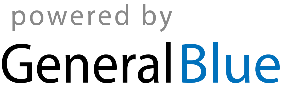 